ÖĞRENCİNİNÖĞRENCİNİNÖĞRENCİNİNADI SOYADISINIF / OKUL NOBİLGİLENDİRME KONULARIBİLGİLENDİRME KONULARIBİLGİ EDİNDİMÇeşitli salgın hastalık semptomları (ateş, öksürük, burun akıntısı, solunum sıkıntısı, ishal vb.) gösteren öğrencilerin okula gönderilmemesi, okul bilgi verilmesi ve sağlık kuruluşlarına yönlendirilmesiÇeşitli salgın hastalık semptomları (ateş, öksürük, burun akıntısı, solunum sıkıntısı, ishal vb.) gösteren öğrencilerin okula gönderilmemesi, okul bilgi verilmesi ve sağlık kuruluşlarına yönlendirilmesi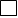 Aile içerisinde salgın hastalık (COVID-19 vb.) belirtisi (ateş, öksürük, burun akıntısı, solunum sıkıntısı gibi) ya da tanısı alan, temaslısı olan kişi bulunması durumunda okula ivedilikle bilgi verilmesi ve öğrencinin okula gönderilmemesiAile içerisinde salgın hastalık (COVID-19 vb.) belirtisi (ateş, öksürük, burun akıntısı, solunum sıkıntısı gibi) ya da tanısı alan, temaslısı olan kişi bulunması durumunda okula ivedilikle bilgi verilmesi ve öğrencinin okula gönderilmemesiÖğrencilerin bırakılması ve alınması sırasında personel ve velilerin salgın hastalık dönemi önlemlerine (sosyal mesafe kuralları, maske kullanımı vb.) uymasıÖğrencilerin bırakılması ve alınması sırasında personel ve velilerin salgın hastalık dönemi önlemlerine (sosyal mesafe kuralları, maske kullanımı vb.) uymasıMümkünse her gün aynı velinin öğrenciyi alması ve bırakmasıMümkünse her gün aynı velinin öğrenciyi alması ve bırakmasıSalgın hastalık dönemlerine özgü riskli gruplarda yer alan (büyükanne/büyükbaba gibi 65 yaş üstü kişiler veya altta yatan hastalığı olanlar vb.) kişilerin öğrencileri bırakıp almamasıSalgın hastalık dönemlerine özgü riskli gruplarda yer alan (büyükanne/büyükbaba gibi 65 yaş üstü kişiler veya altta yatan hastalığı olanlar vb.) kişilerin öğrencileri bırakıp almamasıKuruluşa giriş/çıkış saatlerinde öğrencilerin veliler tarafından kuruluş dışında teslim alınıp bırakılmasıKuruluşa giriş/çıkış saatlerinde öğrencilerin veliler tarafından kuruluş dışında teslim alınıp bırakılmasıBelirlenen yöntem ve ortaya konan şartların uygulamaların sürekliliği, kontrol altına alınmasıBelirlenen yöntem ve ortaya konan şartların uygulamaların sürekliliği, kontrol altına alınmasıEğitim Kurumlarında Hijyen Şartlarının Geliştirilmesi ve Enfeksiyon Önleme Kontrol Kılavuzunda belirtilen Veli/Öğrenci Bilgilendirme Taahhütnamesini okudum anladım. Alınan tedbirlere uyacağımı ve gerekli itinayı göstereceğimi taahhüt ederim.Ayrıca çocuğumun ateş, öksürük, burun akıntısı, solunum sıkıntısı, ishal şikayeti olması durumu ile aile içerisinde solunum yolu şikayetleri gelişen veya solunum yolu enfeksiyonu hikayesi ile hastane yatışı yapılan kişi varlığında ya da COVİD-19 tanısı alan kişi bulunması durumunda çocuğumu okula getirmemem ve bu durumu okula bildirmem gerektiği konusunda bilgilendirildim. Yukarıda belirtilen durumlarda çocuğumu okula getirmeyeceğimi ve getirmeme sebebimi okul yönetimine bildirmeyi, AYRICA: Çocuğumun okulda karşılaşabileceği kaza, salgın hastalık vb. riskleri ile bu nedenlerden dolayı kendisine yapılabilecek tıbbi müdahalelerin sonuçları ve sorumluluğu tarafıma ait olup, bu sorumluluğu kabul edeceğimi taahhüt ederim.  Öğrencimin yüz yüze eğitimle beraber uzaktan eğitim yoluyla verilen tüm derslerden sorumlu olduğunu, uzaktan eğitimlere katılımı için gerekli tedbirleri alacağımı, tarafımdan okula gönderilmeyen öğrencimin uzaktan eğitimle derslerine devam ederek devam ettiği sınıfın müfredatından sorumlu olduğunu ve bu sorumluluğu kabul edeceğimi taahhüt ederim. VELİ ADI SOYADI: CEP NO:İMZASI : Arafat YAPICIOkul MüdürüEğitim Kurumlarında Hijyen Şartlarının Geliştirilmesi ve Enfeksiyon Önleme Kontrol Kılavuzunda belirtilen Veli/Öğrenci Bilgilendirme Taahhütnamesini okudum anladım. Alınan tedbirlere uyacağımı ve gerekli itinayı göstereceğimi taahhüt ederim.Ayrıca çocuğumun ateş, öksürük, burun akıntısı, solunum sıkıntısı, ishal şikayeti olması durumu ile aile içerisinde solunum yolu şikayetleri gelişen veya solunum yolu enfeksiyonu hikayesi ile hastane yatışı yapılan kişi varlığında ya da COVİD-19 tanısı alan kişi bulunması durumunda çocuğumu okula getirmemem ve bu durumu okula bildirmem gerektiği konusunda bilgilendirildim. Yukarıda belirtilen durumlarda çocuğumu okula getirmeyeceğimi ve getirmeme sebebimi okul yönetimine bildirmeyi, AYRICA: Çocuğumun okulda karşılaşabileceği kaza, salgın hastalık vb. riskleri ile bu nedenlerden dolayı kendisine yapılabilecek tıbbi müdahalelerin sonuçları ve sorumluluğu tarafıma ait olup, bu sorumluluğu kabul edeceğimi taahhüt ederim.  Öğrencimin yüz yüze eğitimle beraber uzaktan eğitim yoluyla verilen tüm derslerden sorumlu olduğunu, uzaktan eğitimlere katılımı için gerekli tedbirleri alacağımı, tarafımdan okula gönderilmeyen öğrencimin uzaktan eğitimle derslerine devam ederek devam ettiği sınıfın müfredatından sorumlu olduğunu ve bu sorumluluğu kabul edeceğimi taahhüt ederim. VELİ ADI SOYADI: CEP NO:İMZASI : Arafat YAPICIOkul MüdürüEğitim Kurumlarında Hijyen Şartlarının Geliştirilmesi ve Enfeksiyon Önleme Kontrol Kılavuzunda belirtilen Veli/Öğrenci Bilgilendirme Taahhütnamesini okudum anladım. Alınan tedbirlere uyacağımı ve gerekli itinayı göstereceğimi taahhüt ederim.Ayrıca çocuğumun ateş, öksürük, burun akıntısı, solunum sıkıntısı, ishal şikayeti olması durumu ile aile içerisinde solunum yolu şikayetleri gelişen veya solunum yolu enfeksiyonu hikayesi ile hastane yatışı yapılan kişi varlığında ya da COVİD-19 tanısı alan kişi bulunması durumunda çocuğumu okula getirmemem ve bu durumu okula bildirmem gerektiği konusunda bilgilendirildim. Yukarıda belirtilen durumlarda çocuğumu okula getirmeyeceğimi ve getirmeme sebebimi okul yönetimine bildirmeyi, AYRICA: Çocuğumun okulda karşılaşabileceği kaza, salgın hastalık vb. riskleri ile bu nedenlerden dolayı kendisine yapılabilecek tıbbi müdahalelerin sonuçları ve sorumluluğu tarafıma ait olup, bu sorumluluğu kabul edeceğimi taahhüt ederim.  Öğrencimin yüz yüze eğitimle beraber uzaktan eğitim yoluyla verilen tüm derslerden sorumlu olduğunu, uzaktan eğitimlere katılımı için gerekli tedbirleri alacağımı, tarafımdan okula gönderilmeyen öğrencimin uzaktan eğitimle derslerine devam ederek devam ettiği sınıfın müfredatından sorumlu olduğunu ve bu sorumluluğu kabul edeceğimi taahhüt ederim. VELİ ADI SOYADI: CEP NO:İMZASI : Arafat YAPICIOkul Müdürü